МИНИСТЕРСТВО ОБРАЗОВАНИЯ КАЛИНИНГРАДСКОЙ ОБЛАСТИ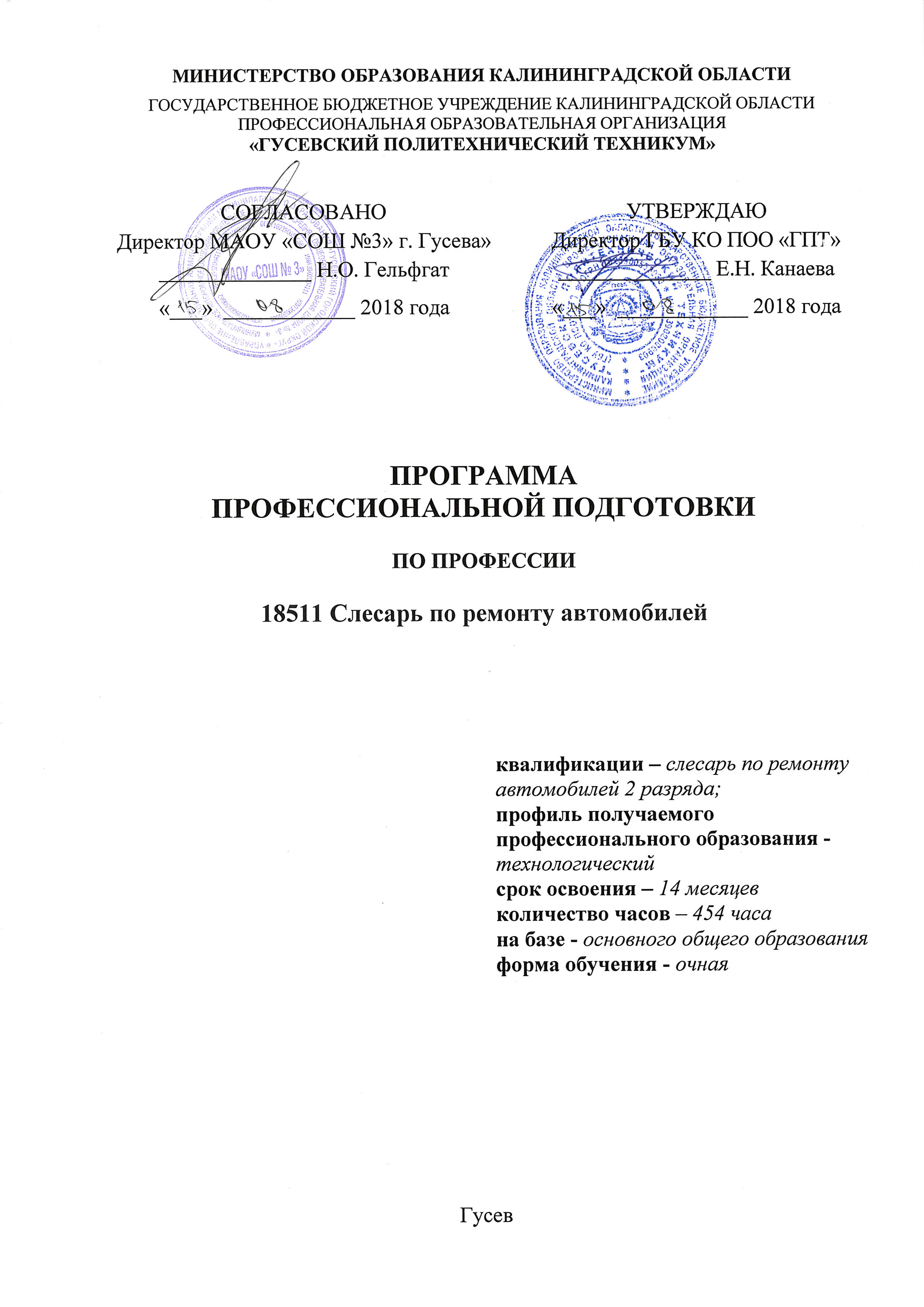 ГОСУДАРСТВЕННОЕ БЮДЖЕТНОЕ УЧРЕЖДЕНИЕ КАЛИНИНГРАДСКОЙ ОБЛАСТИПРОФЕССИОНАЛЬНАЯ ОБРАЗОВАТЕЛЬНАЯ ОРГАНИЗАЦИЯ«ГУСЕВСКИЙ ПОЛИТЕХНИЧЕСКИЙ ТЕХНИКУМ»ПРОГРАММАПРОФЕССИОНАЛЬНОЙ ПОДГОТОВКИПО ПРОФЕССИИ18511 Слесарь по ремонту автомобилейквалификации – слесарь по ремонту автомобилей 2 разряда; профиль получаемого профессионального образования - технологический срок освоения – 14 месяцев количество часов – 454 часана базе - основного общего образования форма обучения - очная ГусевСОГЛАСОВАНОЗаместитель директора по учебно-производственной работе ГБУ КО ПОО «ГПТ»_________________ В.В.Козьяков«___»  ____________ 2018 годаПрограмма разработана в соответствии с приказом Минобрнауки России от 02.07.2013 № 513 "Об утверждении Перечня профессий рабочих, должностей служащих, по которым осуществляется профессиональное обучение" и приказом Минобрнауки России от 18 апреля 2013 г. № 292 «Об утверждении Порядка организации и осуществления образовательной деятельности по основным программам профессионального обучения».Организация-разработчик: государственное бюджетное учреждение Калининградской области профессиональная образовательная организация «Гусевский политехнический техникум».Рассмотрена и рекомендована Методическим Советом образовательной организации, протокол от « 13 »  августа  2018 года  № 06.СОДЕРЖАНИЕ1. Общие положенияЦель реализации программы: формирование у обучающихся профессиональных компетенций, необходимых для выполнения вида профессиональной  деятельности, приобретение квалификации.  Нормативно-правовые основы разработки программыНастоящая программа профессиональной подготовки по профессии 18511 Слесарь по ремонту автомобилей разработана в соответствии с:Федеральным законом от 29 декабря 2012 г. № 273-ФЗ «Об образовании в Российской Федерации»;Приказом Минобрнауки России от 02.07.2013г. № 513 «Перечень профессий и рабочих должностей, служащих, по которым осуществляется профессиональное обучение»;Приказом Минобрнауки России от 18.04.2013г. №292 «Порядок организации и осуществления образовательной деятельности по основным программам профессионального обучения»;Письмом Министерства образования и науки РФ от 28.08.2015г. № АК-2563/05 «О методических рекомендациях по сетевым формам образовательных программ»;Единым тарифно-квалификационным справочником работ и профессий рабочих (ЕТКС). Выпуск №2. Часть №2, утвержден Постановлением Минтруда РФ от 15.11.1999 N 45(в редакции Приказа Минздравсоцразвития РФ от 13.11.2008 N 645);требований федеральных государственных образовательных стандартов среднего профессионального образования по профессии 23.01.03 «Автомеханик»;проектом приказа Министерства труда Российской Федерации об утверждении профессионального стандарта по должности «Автомеханик». Нормативный срок освоения программыНормативный срок освоения программы профессиональной подготовки по профессии 18511 Слесарь по ремонту автомобилей - 14 месяцев, трудоемкость программы – 454 часа.Требования к поступающимК освоению программы профессиональной подготовки допускаются лица различного возраста, в том числе не имеющие основного общего или среднего общего образования, ранее не имевших профессии рабочего или должности служащего, а также обучающиеся общеобразовательных организациях, осваивающие программы среднего общего образования, имеющие основное общее образование, на основании правил приема в ГБУ КО ПОО «ГПТ».Особые условия допуска к работе: допуск к работе осуществляется в соответствии с действующим законодательством и нормативными документами организации (отрасли).2. Характеристика профессиональной деятельности и требования к результатам освоения программы профессионального обучения2.1. Область и объекты профессиональной деятельностиОбласть профессиональной деятельности выпускников: - техническое обслуживание, ремонт автомобильного транспорта. Объектами профессиональной деятельности выпускников являются: - автотранспортные средства; - технологическое оборудование, инструмент и приспособления для технического обслуживания и ремонта автотранспортных средств; - техническая и отчетная документация. 2.2. Виды профессиональной деятельности и профессиональные компетенции выпускникаОбщие компетенции выпускникаСпециальные требованияТеоретические занятия проводятся преподавателем, лабораторно-практические по устройству и техническому обслуживанию автомобиля - преподавателем совместно с мастером производственного обучения. При проведении лабораторных занятий группа учащихся делится на подгруппы в количестве 12-15 человек. По окончании теоретического курса и лабораторных занятий обучающиеся проходят практику и сдают экзамен.Продолжительность учебного часа теоретических и лабораторно-практических занятий - 45 мин.Целью практики является применение обучающимися теоретических знаний в профессиональной деятельности. Задачей учебной практики является формирование у обучающихся первоначальных практических профессиональных умений в рамках модулей по основным видам профессиональной деятельности для освоения рабочей профессии, обучение трудовым приемам, операциям и способам выполнения трудовых процессов, характерных для соответствующей профессии и необходимых для последующего освоения ими общих и профессиональных компетенций по избранной профессии.Учебная практика направлена также на осуществление профессиональной ориентации обучающихся, ознакомление их с профессией Автомеханик, воспитание у них чувства ответственности за порученный участок работы, любви к труду, к своей будущей профессии.Контроль качества усвоения пройденного материала осуществляется преподавателем (мастером производственного обучения) в ходе проведения занятий с выставлением оценок в журнале учета занятий. Контроль за качеством проведения занятий преподавателями и мастерами производственного обучения осуществляется руководством образовательного учреждения с записями в журналах учета занятий.Профессиональная подготовка завершается сдачей квалификационного экзамена в установленном порядке.2.3. Квалификационные характеристики профессиональной деятельностиСлесарь по ремонту автомобилей 2-го разряда должен знать:основные сведения об устройстве автомобилей;порядок сборки простых узлов;приемы и способы разделки, сращивания, изоляции и пайки электропроводов;основные  виды  электротехнических	и изоляционных материалов, их свойства и назначение; объем первого и второго технического обслуживания;назначение и правила применения наиболее распространенных универсальных и специальных приспособлений и средней сложности контрольно-измерительного инструмента; основные механические свойства обрабатываемых материалов; назначение и применение охлаждающих и тормозных жидкостей, масел и топлива; правила применения пневмо- и электроинструмента; основные сведения о допусках и посадках, квалитетах (классах точности) и параметрах шероховатости (классах чистоты обработки); основные сведения по электротехнике и технологии металлов в объеме выполненной работы. инструкции и требования охраны труда, в том числе на рабочем местеСлесарь по ремонту автомобилей 2-го разряда должен уметь:разбирать грузовые автомобили, кроме специальных и дизельных, легковых автомобилей, автобусов длиной до 9,5 м; ремонтировать, собирать простые соединения и узлы автомобилей; снимать и устанавливать несложную осветительную арматуру; разделывать, сращивать, изолировать и паять провода; выполнять крепежные работы при первом и втором техническом обслуживании, устранять выявленные мелкие неисправности;выполнять слесарную обработку деталей по 12-14-му квалитетам (5-7-му классам точности) с применением приспособлений, слесарного и контрольно-измерительного инструмента;выполнять	 работы	 средней сложности по ремонту	и сборке автомобилей	под руководством слесаря более высокой квалификации.3  Содержание и организация образовательного процесса  3.1. Учебный планОбщий объем учебных часов по программе составляет 454. Срок обучения – 14 месяцев.Занятия проводятся не реже одного раза в неделю в соответствии с согласованным с общеобразовательной организацией расписанием. Максимальный объем учебной нагрузки обучающегося составляет не менее 8 академических часов в неделю, включая все виды аудиторной учебной работы по освоению  программы профессиональной подготовки.3.2. Календарный учебный график1 полугодие 10 кл., (88 ч. теории):2 полугодие 10 кл., (112 ч.теории, 108 ч. практики):1 полугодие 11 кл., (66 ч. теории, 72 ч. практики, 8 ч. кв.экзамен):Т – теоретические занятия; У – учебная практика; П – производственная практика;Э – квалификационный экзамен; К – каникулы3.3. Тематическое содержание дисциплин, модулейОбщепрофессиональный цикл Дисциплина ОП.01 ЭкономикаЦели и задачи модуля – требования к результатам освоения модуля:В результате освоения модуля обучающийся должен уметь:- рассчитывать  основные технико-экономические показатели деятельности организации;- применять в профессиональной деятельности приемы делового и управленческого общения;- анализировать ситуацию на рынке товаров и услуг.В результате освоения модуля обучающийся должен знать:- современное   состояние   и   перспективы   развития отрасли;- роли  и   организацию  хозяйствующих  субъектов  в рыночной экономике;- механизмы ценообразования на продукцию (услуги);- формы оплаты труда; Тематический план дисциплиныДля характеристики уровня освоения учебного материала используются следующие обозначения:1. – ознакомительный (узнавание ранее изученных объектов, свойств); 2. – репродуктивный (выполнение деятельности по образцу, инструкции или под руководством)3. – продуктивный (планирование и самостоятельное выполнение деятельности, решение проблемных задач)Дисциплина ОП.2 ЭлектротехникаЦели и задачи модуля – требования к результатам освоения модуля:В результате освоения модуля обучающийся должен уметь:читать структурные, монтажные и простые принципиальные электрические схемы;измерять основные параметры простых магнитных электрических  и электронных цепей;                                                                                       использовать в работе электроизмерительные приборы; пускать и останавливать электродвигатели, на установленные  эксплуатируемом оборудовании;                                                 В результате освоения модуля обучающийся должен знать:единицы измерения силы тока, напряжения, мощности тока,       электрического сопротивления проводников;                                                                          свойства постоянного и переменного  электрического тока;                                                      принципы последовательного и параллельного соединения проводников  и источников тока; электроизмерительные приборы   (амперметр, вольтметр), их устройство принцип действия и правила включения в электрическую цепь;свойства магнитного поля;двигатели постоянного и переменного тока, их устройство и принцип действия     правила пуска, остановки электродвигателей, установленных на эксплуатируемом оборудовании; аппаратуру защиты электродвигателей; методы защиты от короткого замыкания;заземление, зануление.        Тематический план дисциплиныДисциплина ОП.03 МатериаловедениеЦели и задачи модуля – требования к результатам освоения модуля:В результате освоения модуля обучающийся должен уметь:выбирать материалы для профессиональной деятельности;пользоваться справочными таблицами для определения свойств материалов. В результате освоения дисциплины обучающийся должен знать:основные свойства, классификацию,  характеристики применяемых в профессиональной деятельности материалов;физические и химические свойства смазочных материалов.Тематический план дисциплиныДисциплина ОП.04 Охрана трудаЦели и задачи модуля – требования к результатам освоения модуля:В результате освоения модуля обучающийся должен уметь:применять безопасные приемы при выполнении слесарных, регулировочных, ремонтных работ;соблюдать санитарные требования;использовать Стандарты по безопасности труда (ССБТ), Санитарные нормы (СН) правила (СниП) в профессиональной деятельности;использовать инструкции по электробезопасности оборудования;использовать инструкции по безопасному обслуживанию автомобилей;проводить анализ травмоопасных и вредных факторов в работе автомеханика.В результате освоения модуля обучающийся должен знать:особенности обеспечения безопасных условий труда в профессии автомеханик;правовые и организационные основы охраны труда;основы безопасности труда и пожарной охраны при выполнении ремонтных работ и работ по техническому обслуживанию автотранспорта;основы электробезопасности.Тематический план модуляСодержание профессионального циклаМДК.1.1 Слесарное дело и технические измерения Цели и задачи модуля – требования к результатам освоения модуля:В результате освоения модуля обучающийся должен  иметь практический опыт:проведения технических измерений соответствующим инструментом и приборами.В результате освоения модуля обучающийся должен  уметь: выполнять метрологическую поверку средств измерений;выбирать и пользоваться инструментами и приспособлениями для слесарных работ.В результате освоения модуля обучающийся должен знать:средства метрологии, стандартизации и сертификации;основные методы обработки автомобильных деталей.Тематический план модуляУчебная практика по МДК.1.1 Слесарное дело и технические измеренияПрофессиональный модульПМ.01 Техническое обслуживание и ремонт автотранспортаМДК.1.2 Устройство и эксплуатация автомобилейЦели и задачи модуля – требования к результатам освоения модуля:В результате освоения модуля обучающийся должен  иметь практический опыт:выполнения ремонта деталей автомобиля;снятия и установки агрегатов и узлов  автомобиля;использования диагностических приборов и технического оборудования;выполнение регламентных работ по техническому обслуживанию автомобилей;В результате освоения модуля обучающийся должен  уметь: снимать и устанавливать агрегаты и узлы автомобиля;определять неисправности и объем работ по их устранению и ремонту;определять способы и средства ремонта;применять диагностические приборы и оборудование;использовать специальный инструмент, приборы, оборудование;В результате освоения модуля обучающийся должен знать:устройство и конструктивные особенности обслуживаемых автомобилей;назначение и взаимодействие основных узлов ремонтируемых автомобилей;меры безопасности при выполнении работ.Тематический план МДК.1.2 Устройство и эксплуатация автомобилейМДК.1.3 Техническое обслуживание и ремонт автомобилейЦели и задачи модуля – требования к результатам освоения модуля:В результате освоения модуля обучающийся должен  иметь практический опыт:проведения технических измерений соответствующим инструментом и приборами;выполнения ремонта деталей автомобиля;снятия и установки агрегатов и узлов  автомобиля;использования диагностических приборов и технического оборудования;выполнение регламентных работ по техническому обслуживанию автомобилей;В результате освоения модуля обучающийся должен  уметь: выполнять метрологическую поверку средств измерений;выбирать и пользоваться инструментами и приспособлениями для слесарных работ;снимать и устанавливать агрегаты и узлы автомобиля;определять неисправности и объем работ по их устранению и ремонту;определять способы и средства ремонта;применять диагностические приборы и оборудование;использовать специальный инструмент, приборы, оборудование;оформлять учетную документацию;В результате освоения модуля обучающийся должен знать:средства метрологии, стандартизации и сертификации;основные методы обработки автомобильных деталей;устройство и конструктивные особенности обслуживаемых автомобилей;назначение и взаимодействие основных узлов ремонтируемых автомобилей;технические условия на регулировку и испытание отдельных механизмов;виды и методы ремонта;способы восстановления деталей.Тематический план МДК.1.3 Техническое обслуживание и ремонт автомобилейУчебная практика по МДК.1.3 Техническое обслуживание и ремонт автомобилей4. Ресурсное обеспечениеРесурсное обеспечение программы профессиональной подготовки по профессии Слесарь по ремонту автомобилей формируется на основе требований к условиям реализации основных образовательных программ профессионального обучения.Ресурсное	обеспечение	колледжа	определяется	в	целом по программе профессиональной подготовки и включает в себя:- кадровое обеспечение;- учебно-методическое и информационное обеспечение;- материально-техническое обеспечение.4.1. Кадровое обеспечение реализации программыРеализация программы профессиональной подготовки по профессии Слесарь по ремонту автомобилей обеспечивается педагогическими кадрами, имеющими среднее профессиональное или высшее образование. Педагоги производственного обучения должны иметь на 1-2 разряда по профессии рабочего выше, чем предусмотрено для выпускников. Опыт деятельности в организациях соответствующей профессиональной сферы является обязательным. Преподаватели получают дополнительное профессиональное образование по программам повышения квалификации, в том числе в форме стажировки в профильных организациях, не реже 1 раза в 3 года.4.2. Учебно-методическое и информационное обеспечение реализации программы Программа профессиональной подготовки обеспечивается учебно-методической документацией.Реализация программы профессиональной подготовки в ГБУ КО ПОО «ГПТ» обеспечивается доступом каждого обучающегося к базам данных и библиотечным фондам, электронным библиотечным системам, формируемым по полному перечню. Во время самостоятельной подготовки обучающиеся обеспечены доступом к сети Интернет.Библиотечный фонд укомплектован печатными и/или электронными изданиями основной и дополнительной учебной литературы по программе профессиональной подготовки, изданными за последние 5 лет.4.3. Материально-техническое обеспечение реализации программыГБУ КО ПОО «ГПТ», реализующее программу профессиональной подготовки, располагает материально-технической базой, обеспечивающей проведение всех видов лабораторных работ и практических занятий, учебной практики, предусмотренных учебным планом.Материально-техническая база соответствует действующим санитарным и противопожарным нормам.Материально-техническое обеспечение включает в себя:1. Оборудованные специализированные кабинеты и лаборатории:Кабинет экономики Кабинет технической  графики, технической механики Кабинет материаловедения Кабинет  электротехники и основ электроникиКабинет информационных технологий в профессиональной деятельности Кабинет безопасности жизнедеятельности и охраны трудаКабинет технологии металлообработки и работы в металлообрабатывающих цехахЛаборатория «Программная обработка металла»Лаборатория «Материаловедение».2. Учебные автомобили3. Компьютерные кабинеты общего пользования с подключением к сети Интернет;4. Компьютерные мультимедийные проекторы для проведения вводных занятий и другая техника для презентаций учебного материала;5. Учебно-производственные мастерские, укомплектованные необходимым оборудованием:  - Ремонтная мастерская (по ремонту автомобилей)- Слесарная мастерская5. Виды аттестации и формы контроля Оценка качества освоения основной программы профессиональной подготовки включает текущий контроль знаний, промежуточную и итоговую аттестацию обучающихся.Текущий контрольТекущий контроль результатов подготовки осуществляется преподавателем в процессе проведения практических занятий, а также выполнения индивидуальных заданий: о выполнении требуемых действий в процессе учебной деятельности; о правильности выполнения требуемых действий; о соответствии формы действия данному этапу усвоения учебного материала (в форме опросов, проверочных работ, тестов, индивидуальных заданий и др.).Промежуточная аттестацияРеализация программы профессиональной подготовки сопровождается проведением промежуточной аттестации обучающихся. Формы, периодичность и порядок проведения промежуточной аттестации определяются учебным планом и Положением об организации и осуществления образовательной деятельности по основным программам профессионального обучения и дополнительным профессиональным программам в колледже. Промежуточная аттестация проводится по результатам освоения программ учебных модулей в форме дифференцированного зачета на последнем занятии модуля. Формы и процедуры промежуточной аттестации по каждому модулю доводятся до сведения обучающихся перед началом учебного процесса.Итоговая аттестацияПрофессиональное обучение завершается итоговой аттестацией в форме квалификационного экзамена. Квалификационный экзамен проводится колледжем для определения соответствия полученных знаний, умений и навыков программе профессионального обучения и установления на этой основе лицам, прошедшим профессиональное обучение квалификационных разрядов.Квалификационный экзамен включает в себя практическую квалификационную работу и проверку теоретических знаний в пределах квалификационных требований, указанных в профессиональном стандарте. К проведению квалификационного экзамена привлекаются представители работодателей. Лицам, успешно сдавшим квалификационный экзамен, присваивается разряд по результатам профессионального обучения и выдается свидетельство о профессии рабочего, должности служащего.6. Список литературы и информационных источниковЭлектронная библиотечная система «ЮРАЙТ»Электронная библиотечная система «ЛАНЬ»Основная литература1. Селифонов В.В., Бирюков М.К., Устройство и техническое обслуживание грузовых автомобилей, М., Издательский центр «Академия», 2014г. 2. Ламака Ф.И., Лабораторно – практические работы по устройству грузовых автомобилей, М., Издательский центр «Академия», 2013г. 3. Немцов М.В., Немцова М.Л., Электротехника и электроника, М., Издательский центр «Академия», 2013г. Дополнительная литература4. Графкина М.В., Михайлов В.А., Экология и автомобиль, М., Издательский центр «Академия», 2011г. 5. Нерсесян В.И., Устройство автомобиля. Лабораторно – практические работы, М., Издательский центр «Академия», 2009г. 6. Кузнецов А.С., Слесарь по ремонту автомобилей (моторист), М., Издательский центр, «Академия», 2008г. 7. Шестопалов С.К., Устройство, техническое обслуживание и ремонт легковых автомобилей, М., Издательский центр «Академия», 2007г. 8. Кузнецов А.С., Слесарь по ремонту топливной аппаратуры, М., Издательский центр «Академия», 2007г. 9. Нерсесян В.И., Устройство автомобилей легковых. Практикум., М., Издательский центр «Академия», 2007г. 10. Родичев В.А., Грузовые автомобили, М., Издательский центр «Академия», 2007г. 11. Родичев В.А., Грузовые автомобили, М., Издательский центр «Академия», 2007г. 12. Кириченко Н.Б., Автомобильные эксплуатационные материалы, М., Издательский центр «Академия», 2007г. 13. Нерсесян В.И., Устройство легковых автомобилей. Практикум., М., Издательский центр «Академия», 2007г. 14. Кузнецов А.С., Слесарь по ремонту топливной аппаратуры., М., Издательский центр «Академия», 2007г. 15. Шестопалов С.К., Устройство, техническое обслуживание и ремонт легковых автомобилей, М., Издательский центр «Академия», 2007г. 16. Родичев В.А., Устройство грузовых автомобилей практикум, М., Издательский центр «Академия», 2007г. СОГЛАСОВАНОДиректор МАОУ «СОШ №3» г. Гусева»______________ Н.О. Гельфгат«___»  ____________ 2018 годаУТВЕРЖДАЮДиректор ГБУ КО ПОО «ГПТ»______________ Е.Н. Канаева«___»  ____________ 2018 годаСтруктурные элементы программыстр.1 Общие положения41.1.Нормативно-правовые основы разработки программы41.2. Нормативный срок освоения51.3. Требования к поступающим52 Характеристика профессиональной деятельности и требования к результатам освоения программы профессионального обучения52.1. Область и объекты профессиональной деятельности52.2. Виды профессиональной деятельности и профессиональные компетенции выпускника62.3. Квалификационные характеристики профессиональной деятельности73  Содержание и организация образовательного процесса93.1. Учебный план93.2. Календарный учебный график93.3. Тематические планы и содержание модулей104 Ресурсное обеспечение384.1. Кадровое обеспечение реализации программы394.2. Учебно-методическое и информационное обеспечение реализации программы394.3. Материально техническое обеспечение реализации программы405 Виды аттестации и формы контроля 406 Список литературы и информационных источников42Наименование квалификации подготовкиПрисваиваемый разрядСрок освоения программы в очной форме обученияСлесарь по ремонту автомобилей214 месяцевКодНаименованиеВПД 1 Техническое обслуживание и ремонт автотранспортаПК 1.1 Диагностировать автомобиль, его агрегаты и системы ПК 1.2 Выполнять работы по различным видам технического обслуживания. ПК 1.3 Разбирать, собирать узлы и агрегаты автомобиля и устранять неисправности ПК 1.4 Оформлять отчетную документацию по техническому обслуживанию. КодНаименованиеОК 1 Понимать сущность и социальную значимость будущей профессии, проявлять к ней устойчивый интерес. ОК 2 Организовывать собственную деятельность, исходя из цели и способов ее достижения, определенных руководителем ОК 3 Анализировать рабочую ситуацию, осуществлять текущий и итоговый контроль, оценку и коррекцию собственной деятельности, нести ответственность за результаты своей работы ОК 4 Осуществлять поиск информации, необходимой для эффективного выполнения профессиональных задач ОК 5.Использовать информационно-коммуникационные технологии в профессиональной деятельности.индекс Наименование дисциплин (модулей)Количество часов Количество часов Количество часов Количество часов Форма аттестацииФорма аттестациииндекс Наименование дисциплин (модулей)Всегоаудиторные занятияв т.ч. практические, лабораторныеучебная практикаДЗЭОПОбщепрофессиональный цикл 10610618040ОП.01Экономика22224010ОП.02Электротехника30306010ОП.03Материаловедение34346010ОП.04Охрана труда20202010Профессиональный циклПМ.01Техническое обслуживание и ремонт автотранспорта9844205420МДК.1.1.Слесарное дело и технические измерения (теоретическая часть)444420010МДК.1.1.Учебная практика54005410ИТОГО в рамках договора о сетевом взаимодействииИТОГО в рамках договора о сетевом взаимодействии204150385460ПМ.01Техническое обслуживание и ремонт автотранспорта2441064113830МДК.1.2Устройство и эксплуатация автомобилей (теоретическая часть)666624010МДК.1.3Техническое обслуживание и ремонт автомобилей404017010УП.01Учебная практика 1380013810Квалификационный экзамен600001ВСЕГО:4542567919291Уч.нед.12345678910111213141516171819Уч.нед.--ТТТТТТТК-ТТТТ--ККЧасы--8888888-8888--Уч.нед.202122232425262728293031323334353637383940414243Уч.нед.-ТТТТТ--ТТТКТТТ--ТТТУППКЧасы-88888--888888--888363636Уч.нед.12345678910111213141516171819Уч.нед.--ТТТ-ТТТК-ТТТППЭККЧасы--888-888-88236368№ п/пНаименование разделов, темСодержание учебного материала, лабораторные и практические работыобъем часовуровень освоения1Раздел 1  Основы экономикиРаздел 1  Основы экономики21.1.Тема 1.1.Сущность экономики и история ее развитияПонятие об экономике и экономической деятельности людей. Основные положения экономической теории. Составные части экономики: микро- и макроэкономика.212Раздел 2  Экономика отраслиРаздел 2  Экономика отрасли202.1Тема 2.1.Место отрасли сельского хозяйства в АПК.Значение, современное состояние и перспективы развития сельского хозяйства. Агропромышленный комплекс как производственно-экономическая система. Понятие предпринимательства, его виды и сущность. Субъекты предпринимательской деятельности. Роль и организация хозяйствующего субъекта в рыночной экономике.212.2Тема 2.2.Предприятие – объект и материальная база предпринимательстваПредприятия как субъект предпринимательства. Современные формы предприятий.222.3.Тема 2.3.Факторы производства Экономические показатели производства. Классификация, состав основных фондов и их оценка. Физический и моральный износ. Амортизация и амортизационные отчисления . Понятие и состав оборотных средств. Понятие о труде и трудовых ресурсах, особенности труда. Понятие производительности труда. Пути повышения производительности труда. Экономическая эффективность производства422.3.Тема 2.3.Факторы производства Практическое занятиеОпределение показателей оснащенности основными  и оборотными средствами и эффективности их использования.Определение уровня производительности труда222.4.Тема 2.4.Технико-экономические показатели Понятие о размещении и специализации производства. Валовая и товарная продукция как основные показатели специализации производства. Понятие об издержках производства и себестоимости продукции. Пути снижения себестоимости продукции. Сущность экономической эффективности производства и ее основные показатели.422.4.Тема 2.4.Технико-экономические показатели Практические занятияОпределение специализации производства, размера и уровня производства.Расчет себестоимости единицы продукции.Определение показателей экономической эффективности производства.222.5.Тема 2.5Оплата труда Дифференцированный зачетФормы и виды оплаты труда. Сущность тарификационной системы, ее составные элементы. 222.5.Тема 2.5Оплата труда Дифференцированный зачетПрактические занятияРасчет расценки за единицу продукции и начисление заработной платы.12ВСЕГО:ВСЕГО:ВСЕГО:22№ п/пНаименование разделов, темСодержание учебного материала, лабораторные и практические работыобъем часовуровень освоения1Раздел 1 Электрические и магнитные цепиРаздел 1 Электрические и магнитные цепи181.1.Тема 1.1.Электрическое поле. Электрическое полем его параметры. Закон Кулона  Электрическая емкость. Проводники и диэлектрики в электрическом поле. Определения и обозначения элементов электрических схем. Ветви, узлы и контуры электрической схемы; уравнения их электрического состояния.221.2.Тема 1.2.Электрические  цепи  постоянного токаЭлектрические цепи постоянного тока. резисторы и схемы их соединения. Понятие о простых и сложных электрических цепях. Чтение принципиальных электрических схем.421.2.Тема 1.2.Электрические  цепи  постоянного токаПрактическая   работа Решить задачу с применением закона Ома221.3. Тема 1.3.Магнитные цепиОпределение магнитной цепи, ее назначение. Элементы магнитной цепи. Понятие о расчете магнитной цепи. Закон Ампера, Ленца.221.4. Тема 1.4.Электрические цепи переменного токаЭлектрические цепи переменного тока. Активное, реактивное и полное сопротивлениеПонятие о векторной диаграмме токов и напряжений. Схемы соединения элементов цепи переменного тока. Понятие о расчетах цепей переменного тока.Понятие о расчетах цепей переменного токаСхемы соединения элементов цепи переменного тока. Понятие о расчетах цепей переменного тока.Понятие о расчетах цепей переменного тока421.4. Тема 1.4.Электрические цепи переменного токаПрактическая работа         Расчет  цепей переменного тока.Схемы соединения элементов цепи переменного тока.221.5.Тема 1.5.Трехфазные электрические цепиТрехфазные электрические цепи, общие понятия и определения. Схемы соединения нагрузки в трехфазной системе. Фазные и линейные напряжения и токи. Применение трехфазных цепей в технике.222Раздел 2 ЭлектробезопасностьРаздел 2 Электробезопасность22.1.Тема 2.1.Основы электробезопасностиНапряжение прикосновения, заземление и зануление.223Раздел 3 Нелинейные электрические цепиРаздел 3 Нелинейные электрические цепи63.1.Тема 3.1.Нелинейные электрические цепиПонятие о нелинейных электрических цепях. Нелинейные элементы; их вольтамперные характеристики и назначение223.2.Тема 3.2. Понятие измеренияОсновные понятия измерения, погрешности измеренияКлассификация электроизмерительных приборов.Измерения электрического тока и напряжения, мощности и  сопротивления223.3.Тема 3.3.ТрансформаторыУстройство и работа трансформатора.224Раздел 4 ПроводаРаздел 4 Провода44.1.Тема 4.1. Провода и их классификацияДифференцированный зачетПровода. КлассификацияРасчет номинального напряженияРассчитать и выбрать провода   предлагаемого преподавателем объектаРасчет и выбор проводовТоковые нагрузки на провода224.1.Тема 4.1. Провода и их классификацияДифференцированный зачетПрактическая   работа Схемы параллельного, последовательного, смешанного подключения ламп22ВСЕГОВСЕГОВСЕГО30№ п/пНаименование разделов, темСодержание учебного материала, лабораторные и практические работыобъем часовуровень освоенияВведениеВведение2ВведениеРоль материалов в современной технике211Раздел 1 МеталловедениеРаздел 1 Металловедение221.1.Тема 1.1.Металлы, сплавы и их характеристикиТехнологические характеристики применяемых металлов и сплавов: прочность, упругость, ковкость, пластичность, электропроводность, теплопроводность, вязкость, порог хладоломкости и др.Связь между структурой и свойствами металлов и сплавов.221.2.Тема 1.2. Технологии производства металлов и сплавов Производство чугуна и стали. Прокат. Углеродистые и легированные стали.421.3.Тема 1.3. Производство сплавов цветных металлов Производство сплавов цветных металлов: алюминия, меди, магния, никеля, титана, цинка, свинца, олова и др. Припои. Твердые сплавы.221.4.Тема 1.4. Маркировка сплавов Маркировка сплавов. Основные материалы для автомобилей.221.5.Тема 1.5. Методы получения и обработки изделий из металлов и сплавов:Литье, обработка давлением и резанием, термообработка, термомеханическая и химико-термическая обработка, сварка, пайка и др. Отжиг. Нормализация. Закалка стали.221.6.Тема 1.6. Защитные покрытия Гальванические, диффузионные и распылительные процессы нанесения металлических защитных и защитно-декоративных покрытий. Свойства покрытий. Области применения.221.7.Тема 1.7. ДеформацияОсновные типы деформаций. Пластическая деформация. Изменение структуры и свойств металла при пластическом деформировании. Влияние нагрева на структуру и свойства деформированного металла.221.8.Тема 1.8. Окисление. Коррозия. Много- и малоцикловая, термическая и коррозионная усталость. Виды износа. Способы предохранения.221.9.Лабораторная работаСтруктура и свойства сталей и чугунов. Влияние режимов термообработки на структуру и свойство стали.221.10.Лабораторная работаСтруктура и свойства цветных металлов и сплавов. Влияние деформаций на механические свойства металлов и сплавов222Раздел 2 Неметаллические материалыРаздел 2 Неметаллические материалы102.1.Тема 2.1.Пластические и полимерные материалыСтроение и назначение резины, пластических масс и полимерных материалов. Особенности их структуры и технологических свойств..222.2.Тема 2.2. Керамические материалыСтроение и назначение стекла и керамических материалов. Технологические характеристики изделий из них. Электроизоляционные свойства.222.3. Тема 2.3. Композиционные материалыСтроение и назначение композиционных материалов.222.4.Тема 2.4. Смазочные и антикоррозионные материалыСпециальные жидкости. Их назначение. Особенности применения. Абразивные материалы. Общие сведения. Абразивный инструмент.222.5Лабораторная работаДифференцированный зачетВлияние различных условий на свойства смазочных материалов22ВСЕГОВСЕГОВСЕГО34№ п/пНаименование разделов, темСодержание учебного материала, лабораторные и практические работыобъем часовуровень освоения1Раздел 1 Охрана труда на автомобильном транспортеРаздел 1 Охрана труда на автомобильном транспорте201.1.Тема 1.1. Правовые и организационные вопросы охраны труда.Основы законодательства об охране труда в Российской Федерации. Организация государственного надзора и общественного контроля за охраной труда.Организация работы по охране труда на предприятии.Юридические права лиц, получивших травмы на производстве211.2.Тема 1.2. Режим труда и отдыха.Понятие о режиме труда и отдыха, физиологическое обоснование. Условия труда, рациональные режимы труда. Производственная гимнастика221.3.Тема 1.3.Требования к техническому состоянию и оборудованию подвижного составаСоответствие технического состояния и укомплектованности автотранспортных средств правилам дорожного движения. Технические требования к системам автотранспортных средств. Перевозка  легковоспламеняющихся и горючих жидкостей.221.4.Тема 1.4.Перевозка людейТребования к перевозке пассажиров221.5.Тема 1.5.Безопасностьтруда при хранении, техническом обслуживании и ремонте подвижного составаБезопасность труда при хранении ТС. Правила безопасности при обслуживании ТС. Безопасность труда на постах технического обслуживания221.6.Тема 1.6.Безопасность труда при работе с эксплуатационными материалами.Безопасность труда при работе с топливосмазочными материалами (погрузка, перевозка, хранение и использование)221.7.Тема 1.7.Безопасность труда при работе с газобаллонными газодизельными автотранспортными средствамиТребования к безопасности газобаллонных газодизельных автотранспортных средств (Техническая эксплуатация, ремонт, эксплуатация)221.8.Тема 1.8.Безопасность труда при погрузке, разгрузке и перевозке грузовБезопасное выполнение погрузочно-разгрузочных работ221.9.Тема 1.9.Электро и пожаробезопасностьДействие электрического тока на организм человека. Причины пожаров на автотранспортных предприятиях. Пожарная профилактика и организация противопожарной защиты221.10Лабораторная работаДифференцированный зачетПроверка состояния дисков колес и шин. Проверка соответствия транспортного средства и заводской инструкции22ВСЕГОВСЕГОВСЕГО20№ п/пНаименование разделов, темСодержание учебного материала, лабораторные и практические работыобъем часовуровень освоения1Раздел 1 Слесарное дело и технические измеренияРаздел 1 Слесарное дело и технические измерения441.1.Тема 1.1. Организация слесарных работПравила техники безопасности при слесарных работах. Организация рабочего места слесаря: устройство и назначение слесарного верстака, параллельных тисков, рабочего измерительного и разметочного инструмента, защитного экрана. Правила освещения рабочего места. Правила выбора и применения инструментов для различных видов слесарных работ. Заточка инструмента.211.2. Тема 1.2. Общеслесарные работыВиды слесарных работ. Плоскостная  разметка. Правка металла. 221.2. Тема 1.2. Общеслесарные работыПрактические занятия по теме221.3.Тема 1.3. Гибка и резание металлаГибка металла Резание металла.221.3.Тема 1.3. Гибка и резание металлаПрактические занятия по теме221.4.Тема 1.4. Опиливание металла, шабрениеОпиливание металла, шабрение221.4.Тема 1.4. Опиливание металла, шабрениеПрактические занятия по теме221.5.Тема 1.5. Сверление, зенкование, зенкерование и развертывание отверстийСверление металла. Зенкование, зенкерование и развертывание отверстий. Обработка резьбовых поверхностей221.5.Тема 1.5. Сверление, зенкование, зенкерование и развертывание отверстийПрактические занятия по теме421.6.Тема 1.6. Пайка, лужение, склеиваниеВыполнение неразъёмных соединений, в т.ч. клепка. склеивание. Пайка и лужение221.6.Тема 1.6. Пайка, лужение, склеиваниеПрактические занятия по теме221.7.Тема 1.7.Требования к качеству обработки деталейПоследовательность слесарных операций в соответствии с характеристиками применяемых материалов и требуемой формой изделия. 221.8.Тема 1.8.Технические измеренияОсновные понятия о взаимозаменяемости. Погрешности обработки деталей. Допуски и посадки подшипников, шпоночных и шлицевых соединений. Допуски на угловые размеры и гладкие конические сопряжения. Допуски на зубчатые и червячные передачи.221.9.Тема 1.9. Основы измеренийОсновные понятия метрологии, термины и определения. Погрешности измерений физических величин. Методы измерений. Основные составные части средств измерений. Преобразование неэлектрических величин в электрические.221.10.Тема 1.10.Измерительные инструментыПростейшие измерительные инструменты. Штангенинструменты и угломеры.221.11.Тема 1.11.ИндикаторыИндикаторы. Оптические и пневматические средства измерений.221.12.Тема 1.13.Приборы и их видыПриборы для измерения усилий, давлений и крутящих моментов. Приборы для измерения жидкостей, газов и плотности жидкостей. Электрические приборы. Эксплуатация средств измерений221.13.Лабораторные работыДифференцированный зачетПрименение контрольно-измерительных инструментов повышенной точности в измерениях, проверках и разметках различных деталейПрименение универсальных измерительных приборов, калибров,  шаблонов, щупов и др. в измерениях, отклонениях размеров в различных деталях.82ВСЕГОВСЕГОВСЕГО44№ п/пНаименование темСодержание учебного материалаобъем часовуровень освоения1.1.Тема 1.1. Организация слесарных работПравила техники безопасности при слесарных работах. Организация рабочего места слесаря: устройство и назначение слесарного верстака, параллельных тисков, рабочего измерительного и разметочного инструмента, защитного экрана. Правила освещения рабочего места. Противопожарные мероприятия. Правила выбора и применения инструментов для различных видов слесарных работ. Заточка инструмента.211.2. Тема 1.2. Плоскостная разметкаВиды слесарных работ. Плоскостная  разметка. Правка металла.221.3.Тема 1.3. Рубка металлаРубка листовой стали в тисках. Разметка прямолинейных пазов на чугунной детали, вырубание прямых и радиусных пазов в чугунной детали с помощью крайцмейселя. Рубка поверхности чугунной детали при наличии прорубленных крейцмейселем пазов. Вырубание из листовой стали контуров различных очертаний навесным ударом на плите.Заточка зубила и крейцмейселя.421.4.Тема 1.3. Правка и гибка металлаПравка полосовой стали на плите. Правка полос, изогнутых по ребру. Правка круглого стального прутка с применением призм. Правка листовой стали. Правка тонкой листовой стали при помощи плит и бруска. Правка труб и сортовой стали (уголка) под ручным винтовым прессом. Гибка полосовой стали под различными углами. Гибка колец из полосовой стали. Гибка тонких труб из цветных металлов по шаблону. Формирование фальцев на зигмашине и закатывание проволоки.421.5.Тема 1.5. Резка металлаУстановка полотна в ножовочный станок, держание ручного ножовочного станка, положение корпуса работающего. Закрепление материала полосового, квадратного, круглого и прямоугольного сечения в тисках и отрезание без разметки. Разметка и отрезание по рискам. Отрезание колец от труб по рискам. Отрезание сортовой стали (уголка) по рискам. Отрезание полос из листа с поворотом полотна (по рискам). Вырезание части материала в продольном и поперечном направлениях. Резание металла рычажными  механическими ножницами. Резание труб труборезом. Резание листового материала, ручными ножницами.421.6.Тема 1.6. Опиливание металлаОпиливание плоскостей, расположенных под внешним углом 90°. Проверка угловым шаблоном и угольником. Пользование штангенциркулем. Опиливание параллельных плоскостей. Проверка плоскостей с помощью лекальной линейки, параллельности - с помощью штангенциркуля. Опиливание с применением опиловочных приспособлений: опиловочных кондукторов, наметок и др.421.7.Тема 1.7. Сверление, зенкование, развертывание отверстийСверление металла. Зенкование, развертывание отверстий. Обработка резьбовых поверхностей621.8.Тема 1.8.Нарезание резьбыНарезание резьбы на стержне регулируемыми и цельными плашками вручную и на станке.Установка клупповых плашек в клупп. Нарезание резьбы раздвижными плашками. Пакатывание резьбы ручными резьбонакатными плашками. Определение диаметра стержня под накатывание. Проверка наружного диаметра стержня под накатывание.Проверка резьбы резьбовыми. шаблонами. Нарезание внутренней резьбы.Проверка диаметра отверстия под резьбу. Подбор комплекта метчиков. Нарезание резьбы в сквозных и глухих отверстиях вручную и на станке. Упражнения в управлении электрорезьбонарезателями. Нарезание резьбы метчиками при помощи электрорезьбонарезателями.421.9.Тема 1.9.КлепкаВыбор оборудования и инструментов. Выбор материалов, формы и величины шклепок. Подготовка деталей к склепыванию, разметка заклёпочных швов. Выбор свёрл под заклёпку. Сверление отверстий под заклёпки по разметке. Зенкование отверстий под заклёпки с потайной головкой.421.10.Тема 1.10ШабрениеПодготовка, плоскости к шабрению. Подготовка плиты, вспомогательных материалов и инструментов к выполнению шабровочных работ. Нанесение краски па плиту. Выбор шаберов, их заточка и заправка. Предварительное и окончательное шабрение. Проверка качества поверхности после шабрения.421.11.Тема 1.11. Пайка, лужениеВыполнение неразъёмных соединений, в т.ч. клепка. склеивание. Пайка и лужение421.12.Тема 1.12. Комплексные работы (технология разборки деталей, документация)Технология разборки машин. Особенности разборки типичных соединений и сопряжений. Сохранение приработанности  и обеспечение сохранения деталей при разборке. Оборудование, инструменты и приспособления применяемые при разборке. Документация на разборку421.13.Тема 1.13. Комплексные работы (мойка деталей)Способы  удаления различных отложений. Моющие средства и растворы. Оборудование и приспособления. Контроль качества мойки. Безопасность труда при работе с моющими средствами.421.14.Тема 1.14. Комплексные работы (дефектовочно-комплектовочные работы) Дифференцированный зачетДефектация деталей в процессе разборки. Определение скрытых дефектов. Выбраковка деталей. Определение остаточного срока службы деталей. Документация. Особенности комплектования сборочных единиц. Оборудование и приспособления. Оформление документации. 42ВСЕГОВСЕГОВСЕГО54№ п/пНаименование разделов, темСодержание учебного материала, лабораторные и практические работыобъем часовуровень освоения1Раздел 1 Устройство и эксплуатация автомобилейРаздел 1 Устройство и эксплуатация автомобилей661.1.Тема 1.1. Общие сведения об устройстве автомобиля и двигателя.История развития автомобилестроения. Общее устройство автомобиля. Общее устройство, назначение и расположение основных агрегатов и узлов автомобилей изучаемых марок. Назначение двигателя. Классификация двигателей. Общее устройство одноцилиндрового карбюраторного двигателя. Основные параметры двигателя. Принцип работы поршневого двигателя внутреннего сгорания. Рабочий цикл четырёхтактного карбюраторного двигателя. Понятие о мощности двигателя. Рабочий цикл многоцилиндрового двигателя. Краткие технические характеристики двигателей изучаемых марок автомобилей.211.2.Тема 1.2. Устройство и эксплуатация кривошипно-шатунного и газораспределительного механизмов.Назначение и устройство кривошипно-шатунных механизмов изучаемых двигателей: блок цилиндров, поршневая группа, коленчатый вал, маховик. Работа кривошипно-шатунного механизма. Назначение и устройство газораспределительного механизма. Работа газораспределительного механизма. Соотношение частот вращения коленчатого и распределительного валов. Тепловой зазор между стержнем клапана и носиком коромысла, его величина для различных двигателей. Фазы газораспределения. Перекрытие клапанов.421.2.Тема 1.2. Устройство и эксплуатация кривошипно-шатунного и газораспределительного механизмов.Практические занятияИзучение устройства и эксплуатация кривошипно-шатунного  механизма.Изучение устройства и эксплуатация газораспределительного механизма.221.3.Тема 1.3.Система охлаждения. Тепловой баланс двигателя внутреннего сгорания. Назначение, устройство работа системы охлаждения. Тепловой режим, контроль температуры и способы охлаждения двигателя. Устройство для поддержания оптимального теплового режима работы двигателя. Устройство для обогрева кабины автомобиля.Устройство, техническое обслуживание правила эксплуатации. Системы охлаждения21.4.Тема 1.4.Смазочная система.Понятие о трении. Назначение смазочной системы. Способы смазывания. Общая схема смазочной системы. Масляные фильтры и масляные насос Устройство и работа смазочной системы и системы вентиляции картера. Основы сведения о моторных маслах и присадках. Устройство, техническое обслуживание правила эксплуатации. Смазочных систем.221.5.Тема 1.5.Система питания и её разновидности.Назначение системы питания. Схемы систем питания двигателей внутренне сгорания (карбюраторных, дизельных, газобаллонных, инжекторных). Назначение, расположение и взаимодействие приборов системы питания.821.5.Тема 1.5.Система питания и её разновидности.Практические занятияизучение устройства и эксплуатация  системы питания карбюраторного, дизельного, газобаллонного, инжекторного двигателей821.6.Тема 1.6.Сцепление. Коробки передач.Назначение трансмиссии автомобиля. Классификация. Схемы трансмиссии с одним и несколькими ведущими мостами. Составные части трансмиссии, их взаиморасположение и взаимодействие.Назначение коробки передач. Принципиальная схема устройства коробки передач. Типы коробок передач. Понятие о передаточном числе зубчатой передачи Ступенчатая коробка передач.421.6.Тема 1.6.Сцепление. Коробки передач.Практические занятияизучение устройства и эксплуатация  сцепления, коробки передач. 221.7.Тема 1.7.Ведущие мосты. Главная передача. Назначение и принцип действия. Одинарная, двойная разнесённая главная передача. Дифференциал. Полуоси, их соединение с дифференциалом и ступицами колёс. Средний мост. Межосевой дифференциал. Механизм блокировки дифференциала. Передний ведущий мост. Назначение, устройство и принцип работы карданной передачи. Карданный шарнир, промежуточная опора, шлицевые соединения. Карданные передачи равных угловых скоростей, их преимущества.221.7.Тема 1.7.Ведущие мосты. Практические занятияустройство и эксплуатация ведущих мостов, карданной передачи.221.8.Тема 1.8.Ходовая часть.Ходовая часть автомобилей. Рама. Тягово-сцепное устройство. Несущий кузов легкового автомобиля. Передний, средний и задний мосты, их соединение с рамой. Передняя, задняя и балансирная подвески грузового автомобиля. Независимая подвеска передних колёс и подвеска задних колёс легкового автомобиля. Амортизаторы. Стабилизация управляемых колёс. Назначение устройств по стабилизации кс лес. Поперечный и продольный наклоны шкворня (шарниров), развал и схождение передних колёс. Влияние стабилизации колеса на безопасность движения, устойчивость, маневренность, накат автомобиля и износ шин. Ступицы передних и задних колёс.Типы колёс. Колёса с глубоким и плоским ободом. Пневматическая шина. Элементы шины, их материал. Вентиль камеры. Крепление шины на ободе колеса. Балансировка колеса. Классификация шин в зависимости от назначения, типа, конструкции и рисунка протектора. Маркировка шин, камер и ободных лент. Бескамерные шины. Шипованные шины. Размеры и обозначение шин. Нормы давления и нагрузка на шины.221.8.Тема 1.8.Ходовая часть.Практические занятияустройства и эксплуатации ходовой части221.9.Тема 1.9.Рулевое управление. Назначение. Общее устройство и работа рулевого управления. Рулевой механизм. Травмобезопасное рулевое управление. Карданный вал рулевого управленияУсилитель рулевого управления и принцип его работы. Насос усилителя, привод насоса, масляный радиатор. Применяемые масла.421.9.Тема 1.9.Рулевое управление. Практические занятияизучение устройства и эксплуатация рулевого управления, усилителя рулевого управления.221.10.Тема 1.10.Тормозные системы.Назначение тормозных систем. Типы тормозных систем. Общее устройство тормозной системы. Тормозные механизмы.421.10.Тема 1.10.Тормозные системы.Практические занятияизучение устройства и эксплуатация тормозной системы с гидравлическим приводом, тормозной системы с пневматическим приводом  221.11Тема 1.11.Кузов, специальное оборудование, прицепы.Кузова грузовых автомобилей. Кабина и платформа грузового автомобиля. Вентиляционные устройства кабины. Регулировочные устройства положения сидения водителя в грузовых автомобилях. Замки дверей, стеклоподъемники, стеклоочистители, омыватели ветрового стекла и стекол фар, противосолнечные козырьки, зеркала заднего вида. Устройство для опрокидывания и запирания кабины, ограничитель подъёма кабины. Отопитель. Ремни безопасности. Специальное оборудование, тягово-сцепное устройство для буксировки прицепов. Седельное сцепное устройство. Лебёдка. Прицепы, полуприцепы.421.11Тема 1.11.Кузов, специальное оборудование, прицепы.Практические занятияизучение устройства и эксплуатация кузова,специальное оборудование и прицепы.221.12Тема 1.12.Электрооборудование.Дифференцированный зачетИсточники тока. Устройство  и эксплуатация.Потребители тока. Устройство  и эксплуатация.Приборы освещения и  сигнализации. Устройство и эксплуатация. Контактно-транзисторная и бесконтактная системы зажигания.   Схемы   и   принцип   работы.   Приборы,   входящие   в   контактно транзисторную и бесконтактную системы зажигания.421.12Тема 1.12.Электрооборудование.Дифференцированный зачетПрактические занятияизучение устройства и эксплуатация аккумуляторной батареи, генератора, стартера,приборов освещения и сигнализации, приборов системы зажигания22ВСЕГОВСЕГОВСЕГО66№ п/пНаименование разделов, темСодержание учебного материала, лабораторные и практические работыобъем часовуровень освоения1Раздел 1 Техническое обслуживание и ремонт автомобилей.Раздел 1 Техническое обслуживание и ремонт автомобилей.401.1.Тема 1.1. Общие сведения о техническом обслуживании и ремонте автомобилейЗадачи предмета «Техническое обслуживание и ремонт автомобиля», связь с другими предметами, его роль в подготовке специалистов по эксплуатации автотранспорта. Влияние качества проведения технического обслуживания и ремонта на работоспособность и надёжность автомашин, их эффективное использование. Ремонтно-обслуживающая база автопредприятия, её функции. 111.2.Тема 1.2. Система технического обслуживания и ремонт автомобиляПонятие о качестве машин. Факторы, влияющие на качество машин новых, прошедших техническое обслуживание и ремонт. Основные понятия: исправность, работоспособность, повреждение, отказ автомобиля. Классификация износов автомобилей. Определение срока службы деталей и сопряжений. Сущность планово-предупредительной системы технического обслуживания ремонта, ее влияние на работоспособность автомобилей. Основные понятия: диагностирование, обслуживание, ремонт, срок службы,  срок гарантии, амортизационный срок, сохранность. Задачи технического  обслуживания и ремонта. Виды и периодичность технического обслуживания и ремонта автомобилей. Передвижные и стационарные средства обслуживания и ремонта. 111.3.Тема 1.3.Средства технического обслуживания автомобильного парка Средства технического обслуживания. Система средств технического обслуживания. Пост технического обслуживания автомобилей. Площадка наружной мойки машин. Пост заправки автомашин топливом. Пост технического диагностирования автомобилей. Диагностирование и прогнозирование остаточного ресурса автомобилей. Разборка машин и сборочных единиц. Очистка и мойка сборочных единиц и деталей. Дефектовочно-комплектовочные работы. Восстановление посадок и взаимного расположения деталей и сборочных единиц. Сборка типичных сопряжений (соединений, передач). Балансировка. Окраска и сдача машины в эксплуатацию после ремонта.221.4.Тема 1.4. Техническое обслуживание и ремонт двигателяДиагностирование и техническое обслуживание двигателя. Определение остаточного ресурса. Характерные неисправности двигателя внутреннего сгорания, внешние признаки и способы их определения. Подготовка двигателя к диагностированию. Нормальные, допустимые и предельные параметры технического состояния. Оценка состояния двигателя по внешним признакам, частоте вращения коленчатого вала, мощности двигателя и часовому расходу топлива. Оборудование и приборы, применяемые при диагностировании двигателя. Техническое обслуживание двигателя (ТО-1, ТО-2). Оборудование, приборы, инструменты и материалы, применяемые при техническом обслуживании. Определение остаточного ресурса двигателя и экономического эффекта от его и пользования. Правила постановки двигателя на ремонт (критерии предельного состояния).221.5.Тема 1.5. Обслуживание и ремонт цилиндропоршневой группы и кривошипно-шатунного механизма. Обслуживание и ремонт механизмов газораспределенияТехническое обслуживание цилиндропоршневой группы и кривошипно-шатунного механизма.Техническое обслуживание механизма газораспределения421.5.Тема 1.5. Обслуживание и ремонт цилиндропоршневой группы и кривошипно-шатунного механизма. Обслуживание и ремонт механизмов газораспределенияПрактические занятияобслуживание и ремонт кривошипно-шатунного  механизма, газораспределительного механизма.221.6.Тема 1.6. Обслуживание и ремонт систем охлаждения.  Обслуживание и ремонт смазочной системыТехническое обслуживание системы охлаждения, смазочной системы. 221.6.Тема 1.6. Обслуживание и ремонт систем охлаждения.  Обслуживание и ремонт смазочной системыПрактические занятияобслуживание и ремонт системы охлаждения, смазочной системы221.7.Тема 1.7. Обслуживание и ремонт систем питанияТехническое обслуживание систем питания, диагностирование систем: карбюраторные, дизельные, инжекторные, газовые221.7.Тема 1.7. Обслуживание и ремонт систем питанияПрактические занятияобслуживание и ремонт системы питания карбюраторного двигателя,  системы питания двигателя работающего на газе, инжекторной системы питания, системы питания дизельного двигателя421.8.Тема 1.8. Обслуживание и ремонт сцепления. Техническое обслуживание и ремонт коробки передачТехническое обслуживание и ремонт сцепления, коробки передач221.8.Тема 1.8. Обслуживание и ремонт сцепления. Техническое обслуживание и ремонт коробки передачПрактические занятияобслуживание и ремонт сцепления,коробки передач221.9.Тема 1.9. Обслуживание и ремонт ведущих мостов и ходовой частиОбслуживание и ремонт. Ходовой части автомобилей. Рамы. Тягово-сцепного устройства. Переднего, среднего и заднего мостов, их соединение с рамой. Передней, задней и балансирной подвески грузового автомобиля. Амортизаторов. Ступиц передних и задних колёс. Покрышек и камер.Среднего моста. Межосевого дифференциала. Механизма блокировки дифференциала. Переднего ведущего моста.Обслуживание и ремонт карданной передачи. Карданного шарнира, промежуточной опоры, шлицевого соединения. Обслуживание и ремонт. Главной передачи. Дифференциала. Полуосей, их соединение с дифференциалом и ступицами колёс. Среднего моста. Межосевого дифференциала. Механизма блокировки дифференциала. Переднего ведущего моста221.9.Тема 1.9. Обслуживание и ремонт ведущих мостов и ходовой частиПрактические занятияобслуживание и ремонт ведущих мостов, карданной передачи, ходовой части221.10.Тема 1.10. Обслуживание и ремонт рулевого управления. Обслуживание и ремонт тормозной системыТехническое обслуживание и ремонт рулевого привода и рулевого механизма, тормозной системы 221.10.Тема 1.10. Обслуживание и ремонт рулевого управления. Обслуживание и ремонт тормозной системыПрактические занятияобслуживанию и ремонту рулевого управления, усилителя рулевого управления, тормозной системы с пневматическим приводом, тормозной системы с гидравлическим приводом.421.11.Тема 1.11. Обслуживание и ремонт кузова, специального оборудования, прицеповОбслуживание и ремонт кузова грузовых автомобилей, кабины и платформа грузового автомобиля. Вентиляционного устройства кабины. Замков дверей, стеклоподъемников, стеклоочистителей, омывателей ветрового стекла и стекол фар, Устройство для опрокидывания и запирания кабины, ограничителя подъёма кабины. Отопителя. Ремней безопасности. Обслуживание и ремонт специального оборудования, тягово-сцепного устройства  для буксировки прицепов. Седельного сцепного устройства. Лебёдки. Прицепов, полуприцепов121.11.Тема 1.11. Обслуживание и ремонт кузова, специального оборудования, прицеповПрактические занятияобслуживание и ремонт кузоваспециального оборудования и прицепов121.12.Тема 1.1. Обслуживание и ремонт электрооборудованияДифференцированный зачетИсточники тока.Потребители тока.  Обслуживание и ремонт приборов освещения и  сигнализации, контактно-транзисторной и бесконтактной системы зажигания. 22ВСЕГОВСЕГОВСЕГО40№ п/пНаименование темСодержание учебного материалаобъем часовуровень освоения1Раздел 1 Устройство, эксплуатация, технический ремонт и обслуживание автомобилейРаздел 1 Устройство, эксплуатация, технический ремонт и обслуживание автомобилей1381.1.Тема 1.1. Разборка двигателяПодготовка двигателя к разборке. Снятие узлов и разборка их на детали. Дефектовка деталей и сортировка деталей на негодные, требующие ремонта, и   на годные.611.2.Тема 1.2. Ремонт блока цилиндровЗамена шпилек, очистка блока цилиндров от нагара, подготовка трещин к заварке. Проверка плоскости блока цилиндров и головки блока, пришабрение  плоскости. Выполнение гидравлические испытания блока.621.3.Тема 1.3.Ремонт шатунно-поршневой группыПроверка упругости колец. Подборка кольца по цилиндрам и поршням. Подборка и подгонка пальцев по поршням и шатунам. Подборка поршней и шатунов по массе. Проверка величины износа и окрученности шатунов. Освоение приёмов выпрессовки и запрессовки втулки головки шатуна. Комплектование шатунно-поршневую группу.Проверка качества ремонта.821.4.Тема 1.4.Ремонт распределительного механизмаВыполнение ремонта и смены направляющих клапанов, их шлифовку и притирку. Проверка и подборка клапанных пружин, толкателей и их направляющих. Подборка распределительных шестерен, выполнение работ по правке, перезаливке, пригонке втулок распределительного вала.Регулировка зазоров между клапанами и толкателями. Регулировка  осевого разбега распределительного вала. Проверка качества ремонта.821.5.Тема 1.5.Ремонт деталей системы смазкиРазборка, ремонт и сборка масляного насоса, масляного фильтра и маслопровода. Проверка и регулировка масляных фильтров и маслопроводов. Проверка и регулировка масляного насоса, установка редукционного клапана. Проверка качества ремонта.621.6.Тема 1.6.Ремонт деталей системы охлажденияРазборка водяного насоса, вентилятора и радиатора. балансировка вентилятора. Испытание радиатора.621.7.Тема 1.7.Ремонт деталей системы питанияРазборка карбюратора и проверка состояния его деталей. Притирка запорных и обогатительных игл, подгонка оси дроссельных и воздушных заслонок. Выполнение ремонта поплавков, тарировка жиклеров, сборка и проверка работы карбюратора.Ремонт бензонасоса и штуцера, очистка и смена питательных трубок, пайка ниппелей, притирка краников.621.8.Тема 1.8.Ремонт приборов электрооборудованияРазборка аккумулятора,  пайка клемм, смена пластин. Сборка аккумулятора. Подготовка и заливка электролита. Выполнение зарядки аккумулятора. Проверка действий батарей.Поиск забоин и заусениц на посадочных местах в корпусе генератора и стартера, замыкание выводной клеммы и обрыва. Замена изношенных подшипников. Притерка щёток к коллектору.Устранение мелких дефектов прерывателя-распределителя.Проверка исправности электропроводки автомобиля.Испытание приборов электрооборудования и установка их на машину.421.9.Тема 1.9.Ремонт агрегатов и узлов трансмиссииРазборка сцепления. Наклейка и заклепка накладок, устранение задиров, подбор и смена пружин и подшипников, подгонка втулок, тяг и др. Сборка сцепления и регулировка.Разборка, мойка и выбраковка деталей коробки передач. Замена изношенных деталей. Сборка коробки передач и регулировка подшипников. Сборка механизма переключения передач и проверка его действия. Ремонт посадочных места картера заднего моста. Замена изношенных шестерен и валиков. Выполнение шлифовки крестовин дифференциала и установка новых втулок. Сборка заднего моста и регулировка его.621.10.Тема 1.10.Ремонт органов рулевого управленияРазборка рулевой колонки. Правка рулевых тяг и пригонка их по отверстиям, установка новых сухарей, замена втулки валика рулевого червяка, выпрессовка, запрессовка и подгонка втулки, замена подшипников. Сборка и проверка рулевого управления. Регулировка люфта рулевого колеса.821.11.Тема 1.11.Ремонт тормозовВыполнение наклепки тормозной ленты на колодки по барабанам. Смена и подгонка втулок педальных и тормозных валиков. Сборка тормозов и регулировка их.621.12.Тема 1.12.Ремонт переднего мостаРазборка передний мост, выпрессовать втулки, рассортировать детали и выбраковать их. Заменить изношенные подшипники, втулки и прокладки. Пригнать втулки, поставить шайбы и упорные подшипники. Сборка мост. Установка колёса. Проверка и регулировка развал и сходимость колёс.621.13.Тема 1.13.Ремонт рессор и рамыСнятие рессоры, замена втулки и серёжки, развертка гнёзда кронштейна рессор; переборка рессор и подрессорников, замена негодных листов. Сборка рессор и установка их на место.Очистка рам, смена негодных траверсов, выправка рам и кронштейнов запасного колеса.621.14.Тема 1.14.Ремонт колёсЗамена подшипников, выправка бортов и дисков, замена шпилек, втулок и гаек колёс. Замена шин. Установка колёса.421.15.Тема 1.15.Ремонт деталей кузоваВытяжка деталей кузова, правка, механическая резка, подгонка, полуавтоматическая сварка, шпаклёвка, грунтовка, покраска. Выполнение сборку детали кузова.Снятие рессор, замена втулок и сережек; развертка гнёзд кронштейна рессор; переборка рессор и подрессорников, замена негодных листов. Сборка рессор и установка их на место. Очистка рамы, Замена негодных траверсов, выправка рамы и кронштейна запасного колеса.421.16Тема 1.16.Техническое обслуживание двигателей, систем охлаждения и смазкиПроверка автомобиля  «на слух». Проверка и регулировка тепловых зазоров в распределительном механизме. Диагностика технического состояния системы охлаждения и смазки. Проверка герметичности соединения систем, неисправности термостата, проверка и регулировка натяжения ременных приводов двигателя, промывка фильтров очистки масла, проверка качества масла и замена его в картере двигателя, очистка и промывка деталей вентиляции картера двигателя.1021.17.Тема 1.17.Техническое обслуживание системы питания карбюраторного и дизельного двигателейДиагностика технического состояния системы питания карбюраторного, дизельного двигателя. Техническое обслуживание1021.18.Тема 1.18.Техническое обслуживание приборов электрооборудованияДиагностика технического состояния приборов электрооборудования. Техническое обслуживание821.19.Тема 1.19.Техническое обслуживание трансмиссии и ходовой части автомобиляДиагностика технического состояния трансмиссии и ходовой части автомобиля. Техническое обслуживание1021.20.Тема 1.20.Техническое обслуживание рулевого управления и тормозной системыДифференцированный зачетДиагностика технического состояния рулевого управления и тормозной системы. Техническое обслуживание102ВСЕГОВСЕГОВСЕГО138